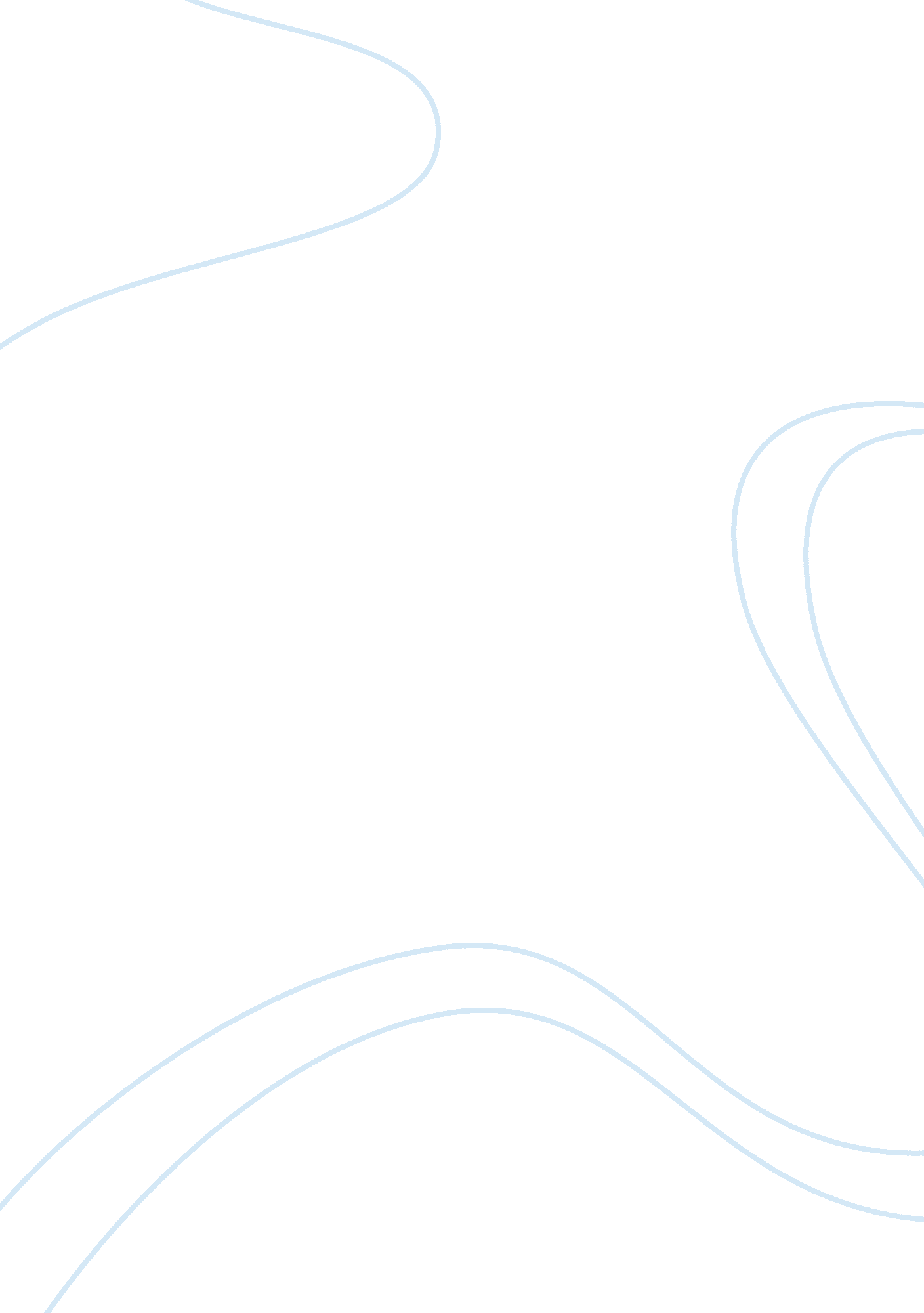 Thesis sample assignment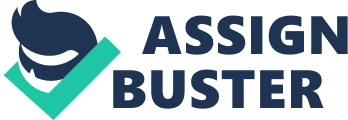 Thanks to the Internet, there are plenty of resources that students can turn to when coking for a thesis sample. There are thousands of theses published online that students can use as a reference point. However, when looking for thesis samples online, students need to be sure that the thesis samples that they find are credible and well-written. If a student uses a thesis sampler information about format or content that is poorly written or inaccurate, then the student runs the risk of writing his or her own theses based on misinformation or a bad format. In order to ensure that thesis samples are accurate and well written, students need to analyze the source of the sample. If the source is a university Web site, then chances are good that a professor has reviewed the sample before allowing it to be published. There are many writing instruction Web sites that might also include thesis samples that students can refer to for help. Students should always make sure that a writing Web site is credible and has a track record for providing honest information by looking for reviews of the site online. When students review a thesis sample, the student may wish to use the sample to learn more about the structure of a thesis. Students that are unfamiliar with thesis writing might also want to look over several thesis samples so that they can get a clear idea of what information they should include in a thesis and what kind of style the thesis should have. A thesis sample is a representation of a very specific type of academic writing. Theses are long format academic works that often serve as the culminating project for a graduate program or a course. Essays and papers are usually more casual writing assignments that a student may receive many times over the course of a semester. Most students only produce one thesis for an entire course or an entire academic program. A thesis sample is not a paper or essay sample, so students need to be careful about the academic work that they are looking at when they look for samples. 